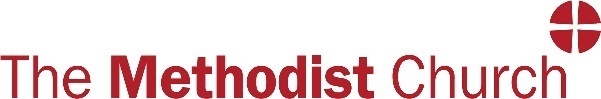 East  Anglia DistrictPart-time District Lay Employment SecretaryHome based within the East Anglia District (Norfolk, Cambridge or Suffolk)£12 per hour 7 hours per week totalling 28 hours per month.Additional hours overtime by agreementTo take a lead for the Methodist Church in the East Anglia District on issues relating to Lay Employment & Human Resources.Further details including a job description and application form are available on the East Anglia District Website:https://eangliamethodist.org.uk/events-news/job-vacanciesor contact:Alison Travis, District Administrator, District Office, Chapel Field Road Methodist Church, 	Chapel Field Road, Norwich, NR2 1SD	office@eangliamethodist.org.ukClosing date 20th December 2019Interview Monday 3rd February 2020-----------The Methodist Church is committed to the Safeguarding of all